6:55	Soft Music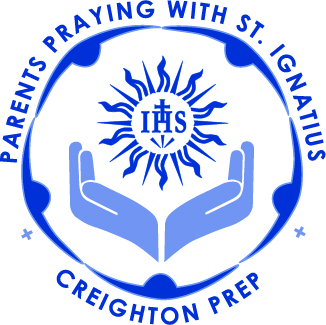 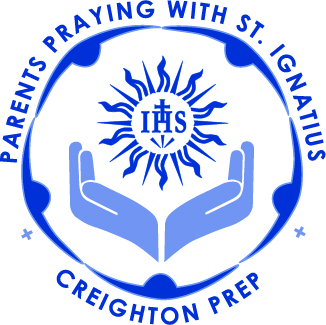 7:00 	Call to Prayer;  Mark Link, SJ7:15	Explanation of phase 2b of retreat:  Fr. Kevin	Transition to deeper relationship with Jesus7:30	Guided Meditation: Zacchaeushttp://pray-as-you-go.org/prayer-resources/imaginative-contemplation/7:50	Small group sharing8:05	Speaker: Fr. Schneider, SJ  8:10	AnnouncementsFaculty / Staff PrayerBASH basket Freshman Retreat Rosary This Semester dates:	Meetings are 2/9, 3/16, 4/13, 5/18	The Two Rosaries are Feb 5 (Thur) @ 6pm @ St. Margaret Mary’s ChurchApril 29 (Wed) @ 3pm @ Prep, West Commons Entrance8:25	Petitions8:27	Review8:29	Call to mission & Prayer for GenerosityOur Website is: http://prepase.weebly.com/january1.html